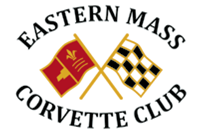 January 2019 Events1/18  Barrett Jackson Night at Ed Forsberg’s house, 6:00pm – 10:00PM  360 High Street  Walpole  508-668-4202, BYOB, $20 each, pizza, snacks Friday1/19   NE Auto Show, Boston Convention Center, contact Frank 508-509-0267  frankf@comcast.net  Saturday 1/28 Board Meeting 5:30pm Conrad’s  2/4  Membership Meeting 7:00pm Conrad’s 	